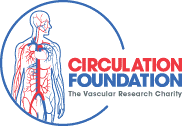 9th Annual Circulation Foundation Golf Trophy Hart Common Golf Club, Wigan Road, Westhoughton, Bolton BL5 2BX Friday 8 July 2022Booking formGolf Day: Delete as required below                  £195 per team        £245 is sponsoring event (go to www.boltongolffestival.co.uk or click Sponsorship for details)Please enter details of individuals wishing to take part in the Golf Day as appropriate.We require full payment by BACS before Friday 1 July 2022 to IVS Ltd sort 16-34-28, account 10017927 email accounts@ivs-online.co.uk to confirm payment and obtain receipt.Please email completed forms to andrew.picton@ivs-online.co.uk.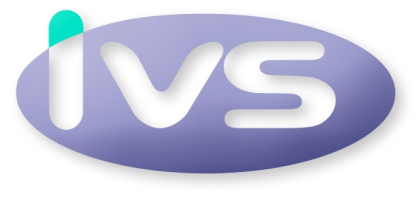 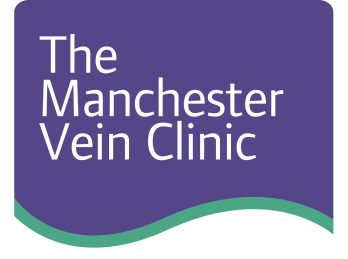 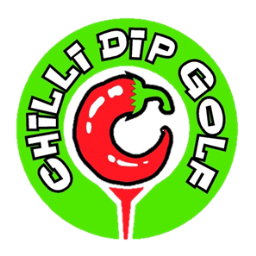 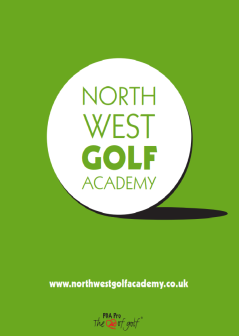 NameTelephone noMobile noEmail addressTeam nameTeam nameTeam captainTeam captainNamesNamesNamesHandicap(if known)Dietry requirements1234Professional golferProfessional golfer